Plan a poster template.Record some ideas in the table.Poster heading / title – must be big and colourful!Ocean pollution facts.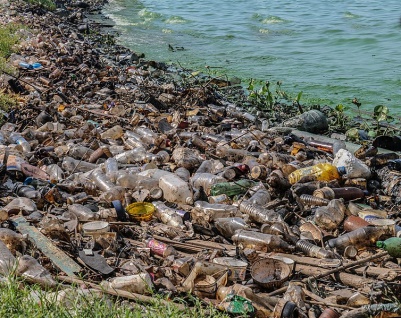 How can you and your friends help keep the ocean clean?How does pollution affect your fact file animal?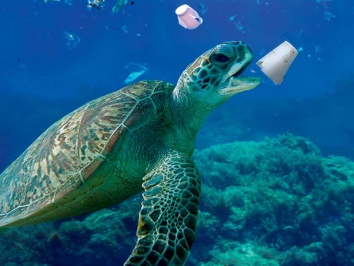 Ideas of pictures to use. 